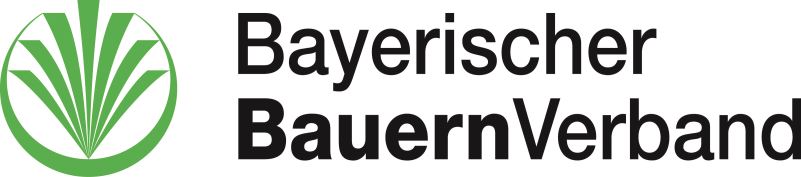 Erfassungsbogen für Messwerte „Grundwasser“Um einen möglichst umfassenden Überblick über die Qualität des Grundwassers zu erhalten, werden sämtliche bekannten Daten (Nitrat und Phosphat) zu Grundwasseraufschlüssen wie privaten Hof- oder Bewässerungsbrunnen aber auch anderen bekannten Messdaten (z.B. über Gewässerschutzkooperationen) gesammelt. Personen- und ortsbezogene Daten sind freiwillig und werden nicht an Dritte weitergegeben. Bitte verwenden Sie für jeden Grundwasseraufschluss einen eigenen Erfassungsbogen.Diese Vorlage wurde am 30.6.2020 erstelltBitte geben Sie den ausgefüllten Erfassungsbogen und eventuell zusätzliche Unterlagen (Kopien zu Messprotokollen/Untersuchungsbefunde; örtliche Informationen zum Umfeld von Messstellen) als Anlage an: Bayerischer BauernverbandBüro EggenfeldenGrafenweg 1884307 Eggenfelden-GernTel:  08721 7011 10Fax: 08721 7011 19Mail: Eggenfelden@BayerischerBauernverband.de Bearbeitet von (Name/Vorname; Tel.; Datum) 